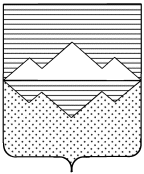 СОБРАНИЕ ДЕПУТАТОВСАТКИНСКОГО МУНИЦИПАЛЬНОГО РАЙОНА   ЧЕЛЯБИНСКОЙ ОБЛАСТИРЕШЕНИЕ  от 25 сентября 2019 года №504/63        г. Сатка      О внесении изменений в приложения 1.1, 1.3 приложения №1 к  решению Собрания депутатов Саткинского  муниципального района от 27.12.2017 № 282/35 «Об утверждении Порядка определения размера арендной платы на территории Саткинского муниципального района» На основании Земельного кодекса Российской Федерации  от 25 октября 2001 года № 136-ФЗ, Закона Челябинской области от 24.04.2008 № 257-ЗО «О порядке определения размера арендной платы за земельные участки, государственная собственность на которые не разграничена, предоставленных в аренду без проведения торгов», Отчетов  «ЦНО «ПЕРСПЕКТИВА» № 14-05/19 от 20.05.2019 о научно-исследовательской работе «Экономическое обоснование коэффициента К1, учитывающего разрешенное использование земельного участка», № 14-05-01/19 от 20.05.2019  о научно-исследовательской работе «Экономическое обоснование  коэффициента К3,  учитывающего категорию арендатора», Устава Саткинского муниципального районаСОБРАНИЕ ДЕПУТАТОВ САТКИНСКОГО МУНИЦИПАЛЬНОГО РАЙОНА РЕШАЕТ:	1. Внести в приложения 1.1, 1.3 приложения №1 к решению Собрания депутатов Саткинского муниципального района от 27.12.2019 № 282/32 « Об утверждении порядка определения размера арендной платы на территории Саткинского муниципального района» внести следующие дополнения: 	1) приложение 1.1. «Значения коэффициента К1» дополнить значениями коэффициента   К1, согласно приложению 1 к настоящему решению; 	2) приложение 1.3. «Значения коэффициента К3» дополнить значениями коэффициента К3, согласно приложению 2 к настоящему решению.  	2. Настоящее Решение вступает в силу с момента официального опубликования и распространяет свое действие на правоотношения, возникающие с 1 января 2019 года.  	3. Настоящее решение опубликовать в газете «Саткинский рабочий» и разместить  на сайте администрации Саткинского муниципального района www.satadmin.ru.   	4. Контроль за исполнением настоящего решения возложить на комиссию по финансам,  бюджету и экономической политике (председатель Витьшев А.А.).               Глава Саткинского муниципального района                                         А.А. Глазков             Председатель Собрания депутатов             Саткинского муниципального района                                                     Н.П. БурматовПриложение №1 к решению Собрания депутатов Саткинского муниципального районаот 25.09.2019г. №504/63Приложение №2 к решению Собрания депутатов Саткинского муниципального районаот 25.09.2019г. №504/63Код  (числовое обозначение) разрешенного использованияВид разрешенного использованияЗначение К1 , расчитанное на основании экономического обоснования1.19. Сенокошение11.20. Выпас сельскохозяйственных животных113.0. Земельные участки общего назначения.1№Наименование категория арендатораЗначение К3 , рассчитанное на основании экономического обоснования26.арендаторов - в отношении земельных участков из состава сельскохозяйственных угодий, которые не находились в безвозмездном пользовании или в аренде в течение трех и более лет до даты заключения договора аренды земельного участка, в первый год аренды таких земельных участков0,6227.организаций и индивидуальных предпринимателей - в отношении земельных участков, предназначенных для размещения объектов образования и науки0,628.организаций и индивидуальных предпринимателей - в отношении земельных участков, предназначенных для размещения объектов здравоохранения0,629.организаций и индивидуальных предпринимателей - в отношении земельных участков, предназначенных для размещения объектов социального обеспечения0,630.арендаторов - в отношении земельных участков, предназначенных для размещения объектов культуры и искусства0,631.организаций и индивидуальных предпринимателей, осуществляющих деятельность по организации питания обучающихся в образовательных организациях дошкольного, начального, основного и среднего общего образования, - в отношении земельных участков, используемых ими для осуществления указанной деятельности0,632.резидентов территорий опережающего социально-экономического , созданных на территории многопрофильных муниципальных образований Челябинской области (моногородов), - в отношении  земельных участков, предоставленных им для реализации инвестиционных проектов в  соответствии со статьей 34 Федерального закона «О территориях опережающего социально-экономического развития  в Российской Федерации»0,6